* conjoint déjà établi dans le pays ou pouvant justifier d’une embauche dans le pays au plus tard à la date de rentrée scolaireDiplômes Enseignement supérieur – Université – Admissibilités concoursAdmissibilité à un concours du MEN (précisez…) :Qualifications professionnelles / Certifications complémentaires1er degré :CAEEACAEICAFIMFCAFIPEMFCAPSAIS / CAPA-SH	Précisez la ou les options : ………………………...CAPPEIHabilitation en langues étrangères :Français Langue Seconde (FLS)Enseignement en langue des signes française2d degré :2CA-SH (Enseignements adaptés / Handicap)Arts 	Option :  Théâtre	Cinéma	Danse	Histoire de l’artEnseignement en langue étrangère dans une Discipline Non Linguistique (DNL)Langues :   Allemand  Anglais  Arabe   Chinois  Espagnol  Italien  Portugais  RusseFrançais Langue Seconde (FLS)Enseignement en langue des signes française1er et 2d degré:Formateur dans le cadre du PAF / PRFFormateur ou Tuteur Enseignant StagiaireOrientation internationale : Licence ou plus FLE – stages long BELC – CIEP – Certification DELF/DALF Précisez :Mention relative à la protection de mes données personnelles : En application des articles 12 et 13 du Règlement Européen 2016-679 du 27 avril 2016, relatif à la protection des données à caractère personnel et de la Loi Informatique et Libertés modifiée, nous vous informons que l’AEFE en sa qualité de Responsable de Traitement collecte des données vous concernant dans le cadre du processus de recrutement des personnels résidents. Vos données seront strictement réservées à la Direction des Ressources Humaines de l’AEFE et aux établissements scolaires du réseau de l’AEFE habilités à utiliser son application, dont la liste figure sur le site http://recrutement.aefe.fr/residents/. Ces  données seront conservées 2 ans à compter du 31 août de l’année scolaire en cours et seront ensuite supprimées à l’issue de ce délai. Aux termes de notre Politique de protection des données, nous nous engageons à protéger vos données de toute atteinte. Conformément aux art.15 à 22 du Règlement Européen 2016-679 du 27 avril 2016, relatif à la protection des données à caractère personnel, vous pouvez demander à tout moment et gratuitement à accéder aux données le concernant, à les rectifier ou à les effacer, auprès de notre Délégué à la protection des données (Data Protection Officer), à l'adresse suivante : dpo.aefe@diplomatie.gouv.fr ou à la CNIL en l'absence de réponse satisfaisante dans le délai de deux mois.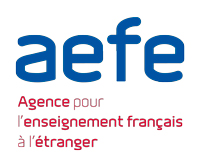 Dossier de candidature résidentNOTICE INDIVIDUELLE Année scolaire 2020-2021Ce document est un formulaire. Il est à sauvegarder et à compléter intégralement avant impression.Seules les cases grisées sont actives. A retourner dans les meilleurs délais à l’établissement scolaire ou au service culturel de l’ambassade.Photographie de l’agentDossier de candidature résidentNOTICE INDIVIDUELLE Année scolaire 2020-2021Ce document est un formulaire. Il est à sauvegarder et à compléter intégralement avant impression.Seules les cases grisées sont actives. A retourner dans les meilleurs délais à l’établissement scolaire ou au service culturel de l’ambassade.PAYS D’AFFECTATION DEMANDÉ                                   VILLE	                         ÉTABLISSEMENT	                                                                           PAYS D’AFFECTATION DEMANDÉ                                   VILLE	                         ÉTABLISSEMENT	                                                                           PAYS D’AFFECTATION DEMANDÉ                                   VILLE	                         ÉTABLISSEMENT	                                                                           PAYS D’AFFECTATION DEMANDÉ                                   VILLE	                         ÉTABLISSEMENT	                                                                           AgentNom d’usage :                          				Nom de famille :                          Prénoms :                               Sexe	 Féminin 	 MasculinNé(e) le :            				à (ville, pays)	       N° de Sécurité Sociale	  /     /     /     /       /       /    Nationalité :                               Double nationalité (si oui, laquelle ?) :                     Situation de famille	 célibataire	 marié(e) 	 pacsé(e)	 divorcé(e)  séparé(e) de droit			 veuf (ve)             Date de l’événement :                Adresse au moment de la candidatureAdresse (N°, voie) :                                                                            Code postal :                	Ville                          	Pays                          Téléphone fixe :                          	Mobile                                    Courriel de l’agent : 	                          @                          Conjoint (mariage ou PACS)Suivez-vous votre conjoint*? 	 oui 	 non 	Votre conjoint vous accompagnera-t-il/elle en poste ?	 oui 	 non 	Votre conjoint est-il candidat à un poste de résident?	 oui		 nonVotre conjoint est-il candidat à un poste en contrat local ? oui 	 non 	Nom d’usage 	                              	Nom de famille                                     Prénoms	                                                       Né(e) le                          		à (ville, pays)	                                   Nationalité :                          		Double nationalité (si oui, laquelle ?) :                     Ville de résidence :                                   	Pays de résidence :Nom de l’employeur :                                              Adresse de l’employeur :                                                                            Enfants à charge au 01/09/2020 (rentrée 2020)Si les 2 parents sont recrutés par l’Agence, 1 seul des 2 bénéficiera des avantages familiauxEnfants à charge au 01/09/2020 (rentrée 2020)Si les 2 parents sont recrutés par l’Agence, 1 seul des 2 bénéficiera des avantages familiauxNombre d’enfants à chargeNomPrénomDate de naissanceSituation administrative (compléter obligatoirement toutes les rubriques)Corps (instituteur, professeur des écoles, PEGC, PLP, certifié, agrégé…) 	               Grade (classe normale, hors classe, classe exceptionnelle)           Date d’entrée dans la fonction publique :           Date de première titularisation dans la fonction publique :           Administration d’origine :                      Discipline/Spécialité : 	                    Échelon       		Date de la dernière promotion      	Situation administrative actuelle                                        depuis le             activité	 détachement 	 congé parental           congé personnelle de formation  disponibilité pour suivi de conjoint           disponibilité pour convenances personnelles autre : préciser           		Département (1er degré) ou Académie de rattachement (2d degré) :      Si vous avez eu un rendez-vous de carrière dans le cadre du PPCR : Appréciation finale :                               date :           Grade au moment de l’évaluation :           Échelon au moment de l’évaluation :           Dernière note administrative : 	     	depuis le      Dernière note pédagogique : 	     	depuis le      Établissement d’exercice actuel                                    Ville             		Pays             			depuis le           Si vous êtes dans le réseau AEFE :	Matricule AEFE           	Statut            Récapitulatif de carrièreIndiquez dans ce tableau, sans aucune interruption, les dates de début et de fin des 5 dernières affectations et/ou positions que vous avez connues. * Activité, détachement, disponibilité, congés divers (parental, de formation, mobilité…)Récapitulatif de carrièreIndiquez dans ce tableau, sans aucune interruption, les dates de début et de fin des 5 dernières affectations et/ou positions que vous avez connues. * Activité, détachement, disponibilité, congés divers (parental, de formation, mobilité…)Récapitulatif de carrièreIndiquez dans ce tableau, sans aucune interruption, les dates de début et de fin des 5 dernières affectations et/ou positions que vous avez connues. * Activité, détachement, disponibilité, congés divers (parental, de formation, mobilité…)Récapitulatif de carrièreIndiquez dans ce tableau, sans aucune interruption, les dates de début et de fin des 5 dernières affectations et/ou positions que vous avez connues. * Activité, détachement, disponibilité, congés divers (parental, de formation, mobilité…)Récapitulatif de carrièreIndiquez dans ce tableau, sans aucune interruption, les dates de début et de fin des 5 dernières affectations et/ou positions que vous avez connues. * Activité, détachement, disponibilité, congés divers (parental, de formation, mobilité…)duauposition*établissement-ville-paysfonctionAnnéeDiplômeLieu d’obtentionLangueProvisoireDéfinitiveDate HabilitationNote obtenuePersonne à contacter en cas d’urgence durant le contratNom, prénom                                    		lien de parenté      Adresse (N°, voie) :                                              Code postal               	Ville                          	Pays                          Téléphone fixe	                                   		Portable                          Adresse électronique 	                          @                          Fait à                          	le           Signature du candidatVisa et cachet du chef d’établissement actuel si affectation dans le réseau AEFE